Colegio Santa María de la FloridaDepartamento de FilosofíaProfesor Pablo CarreñoIII Medio Guía VII El Surgimiento de la FilosofíaNombre: ________________________________________________________ Curso: ______________ Fecha: 	 	 	 Propósito: Los estudiantes aplican nociones fundamentales de argumentación y lógica en sus reflexiones filosóficas, con el objetivo de empezar a distinguir y construir razonamientos válidos en diversos contextos.Objetivo:  OA 1 Describir las características del quehacer filosófico, considerando el problema de su origen y sentido, e identificando algunas de sus grandes preguntas y temas.                    OA 5 Dialogar sobre grandes problemas de la ontología y/o epistemología.Actividad 1: Lee atentamente los siguientes fragmentos, y responde las siguientes preguntas.	En las guías IV, V y VI tratamos la importancia de la lógica como método de argumentación, Aristóteles, el creador de la lógica tuvo que aprender de otros filósofos para poder inventar su método, se dice que Aristóteles es el último de los filósofos griegos y por ende existe una larga tradición que el recibe y conoce por medio de su educación aristocrata, muchos de ellos los denominamos presocráticos, llamados así por existir antes de Platón y Sócrates, éstos filkósofos  vivieron en la época arcaica griega( Aristóteles vive la epoge de Grecia denominada como Grecia clásica), antes de la democracia de Pericles, en una Grecia inmensa muy distinta a la Grecia clásica de la cual siempre recordamos gracias a los conceptos democracia, justicia y libertad. 	La Grecia arcaica es anterior (siglos VIII y VI), predominaba la oligarquía compuesta por reyes terratenientes, es inmensa abarcando tanto Europa en el mediterráneo como  Medio oriente en lo que hoy es Turquía, ese  lugar es el  nacimiento de la filosofía,  y sus primeros filósofos son los presocráticos, quienes viven una era que podríamos denominar como “era  de la desinformación” y por tanto sus primeras reflexiones son acerca de la totalidad que los rodea, es decir, de la naturaleza de todo, el origen del mundo  y fundamento o esencias primordiales y se sintetiza bajo la pregunta ¿Cuál es el origen de todas las cosas?.	 Todos los presocráticos se hacen esta pregunta, se dice que los primeros filósofos no consideran a la filosofía un saber aislado de otros como es vista hoy, sino que más bien como una madre, la gran matriarca de todos los saberes que de ella se obtienen frutos, es decir, al contrario de nuestra época en donde la filosofía es vista solo para una etapa posterior en la enseñanza, en Grecia la filosofía es considerada la herramienta de enseñanza por excelencia y por tanto necesaria para la comprensión  de todas las ciencias, es por esto que decimos que los presocráticos eran filósofos, pero también astrónomos, matemáticos, maestros, sabios del buen vivir, escritores, entre otros.	  Mucho de lo que sabemos de los presocráticos lo sabemos gracias a los textos que escribe Aristóteles y Platón, en donde aparecen muchas veces. Textos de su propia mano, solo se conservan algunos fragmentos presocráticos bien conservados, por lo que mucho de lo que sabemos de ellos es aún materia de estudio e investigación. Afirmamos su existencia por su patrimonio, a saber, mediante sus famosos descubrimientos matemáticos y astronómicos, puesto que dejarían para lo posteridad el átomo, el teorema de tales, el teorema de Pitágoras, las formas y números matemáticos, las constelaciones, los cambios estacionarios, entre muchos otros elementos heredados de Grecia y que nos heredan, junto a ideas los ideales de democracia y justicia a todo el mundo occidental.      Gracias a la historia sabemos que el periodo arcaico se denomina como una época de expansión, puesto que las ciudades principales  no cesaban de crecer y la alimentación a escasear, los pueblo tuvieron que migrar debido a una gran crisis económica, exportando la cultura griega y sus ideas a muchas partes como África y Asia ( y también importando elementos a la suya) de ahí en adelante y para siempre.Preguntas:1.- A partir del texto anterior, es correcto afirmar que:I) Aristóteles es el primero de los filósofos y daría pie al nacimiento de los filósofos presocráticos.II) La Grecia Arcaica corresponde a una época anterior a la democracia griega que ocurre en las polis de Atenas y Esparta.III)Los Presocráticos son anteriores a Sócrates.IV) El pensamiento presocrático se caracteriza por ser fragmentario.Son correctas:Solo I y III, II y IIIII, III y IVIII y IVTodas las anteriores.2.-) En el texto se presenta la imagen del nacimiento de la cultura occidental, dentro de los elementos que configuran eso que denominamos cultura occidental podemos nombrar:a)  Los teoremas matemáticos, el átomo y las formas geométricas.b) Los ideales de Justicia.c) A la Filosofía y la Astronomíad) Los ideales de Democraciae) Todas las anteriores.3.- Analiza la imagen y responde ¿Que está representando el mapa?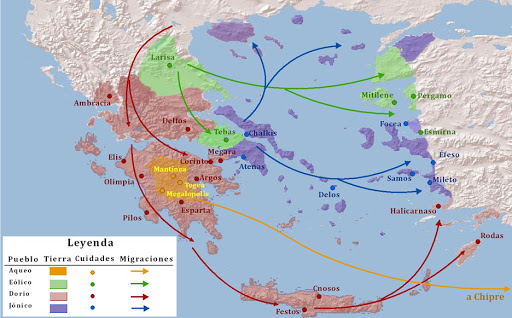 El mapa y sus flechas representan a los flujos migratorios que ocurrieron en la Grecia Arcaica.El mapa representa al expansionismo de Grecia, el primero de muchos en la historia de Occidente.El mapa representa a la sociedad europea solo el color rojo, es lo que consideramos como Grecia.El mapa corresponde a los flujos migratorios que según el texto anterior ocurrieron producto del aumento de la población y los escases de alimentos.Son correctas:Solo ISolo I y III, II y IIII, II y IVTodas las anteriores.Vocabulario contextual: Busca el sinónimo de las palabras del texto marcadas en amarillo, marca la alternativa correcta, a partir de su uso contextual.1.-Arcaica:                                                           2.- Oligarquía:a) anticuada                                                        a) El Gobierno de unos pocosb) antigua                                                            b) El Gobierno de todosc) obsoleto                                                          c) El Gobierno de uno solod) prehistórico                                                     d) El Gobierno comunal3.- Expansión:a) Ensanchamientob) Propagaciónc) Distracciónd) Deshagoe) Agrandamiento Tales de Mileto el Primer Filósofo:	Tales (Θαλῆς), a quien se coloca tradicionalmente entre los siete sabios de Grecia, es considerado el primero de los filósofos. Desarrolló su actividad en Mileto entre fines del siglo VII y comienzos del siglo VI a. C. Muchos de los testimonios que nos han llegado acerca de su vida son probablemente legendarios. Si hemos de dar crédito a lo que de él cuentan las fuentes, fue un hombre polifacético, dedicado a la política, la astronomía y la ingeniería. Pero, sobre todo, Tales fue el primero que intentó explicar diversos fenómenos naturales aplicando un método racional; es decir, fue el primero que procuró canalizar el asombro según la manera típica de hacer de la filosofía. Fue maestro de Anaximandro.1.- Ubica con una flecha a la ciudad de Mileto en el Mapa.El agua es el primer principio (arjé) de todas las cosas.	“La mayoría de los primeros filósofos creyeron tan sólo principios a aquellos que se dan bajo la forma de la materia; pues afirman que el elemento y principio primero de todas las cosas es aquel a partir del cual todas las cosas existen y llegan por primera vez al ser y en el que terminan por convertirse en su corrupción, subsistiendo la sustancia pero cambiando en sus accidentes; porque tal naturaleza se conserva siempre (...), pues es necesario que haya alguna sustancia natural, una o múltiple, de la que nazcan las demás, mientras ésta se conserva. Respecto al número y la forma de tal principio no todos está de acuerdo, sino que Tales, el iniciador de tal tipo de filosofía, dice que es el agua (por lo que manifestó que también la tierra está sobre el agua), tomando, tal vez, dicha suposición de la observación de que el alimento de todas las cosas es húmedo y que el calor mismo surge de éste y vive por éste (el principio de todas las cosas es aquello de donde nacen); de aquí dedujo su suposición y del hecho de que la semilla de todas las cosas tiene una naturaleza húmeda; y el agua es el principio natural de las cosas húmedas.”[Aristóteles, Metafísica A 3, 983 b 6]2.- Es momento de utilizar tus herramientas de lógica, este párrafo de Aristóteles nos explica cual es el origen de todas las cosas para Tales de Mileto, Anota 2 premisas que según Aristóteles hicieron que tales de Mileto llegasen a la conclusión: El agua es el principio de todas las cosas.Premisa 1 : ___________________________________________________Premisa 2 ______________________________________________________Conclusión: El agua es el principio de todas las cosas.Aristóteles se extiende en una segunda cita sobre la teoría de Tales de que la tierra flota sobre el agua:Otros dicen que la tierra descansa sobre el agua. Ésta es la versión más antigua que se nos ha transmitido, dada, según dicen, por Tales de Mileto, a saber, la de que ésta (la tierra) se mantiene en reposo porque flota, como si fuera un madero o algo semejante (pues ninguna de estas cosas se mantiene en el aire en virtud de su propia naturaleza, pero sí en el agua) —como si no se aplicara el mismo argumento al agua que soporta la tierra que a la tierra misma. [De caelo Β13, 294 a 28]Como hemos ya dicho, la primera dificultad que se presenta al intentar exponer la doctrina filosófica de Tales es la escasez de testimonios. La segunda es que no tenemos acceso directo a un texto de Tales. En efecto, los fragmentos arriba citados nos han llegado gracias a Aristóteles.3.- A partir de ésta ultima parte, podemos afirmar que:a) Lo que conocemos de Tales de Mileto es bastante en comparación con otros filósofosb) Tales de Mileto no estaba de acuerdo con el planteamiento de Aristóteles.c) Aristóteles cree lo mismo que Tales de Miletod) Sabemos de los planteamientos de Tales de Mileto gracias a Aristóteles.e) Ninguna de las anteriores.Actividad 2: Para poder completar esta actividad de la guía debes acceder al classrooom de tu curso y ver el video sobre Tales de Mileto, toma apuntes de aquel video pues al final ésta la actividad a realizar. Para ello debes acceder mediante Gmail a Classroom y apuntarte con el código según corresponda.1.-Classroom Tercero A: 6d5tpr52.-Classroom Tercero B: netk4vp3.-Classroom Tercero C: ia325lx4.-Classroom Tercero D: hwzmlc55.-Classroom Tercero E: gpnmnkb